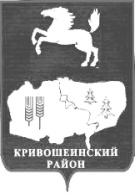 АДМИНИСТРАЦИЯ КРИВОШЕИНСКОГО РАЙОНА  ПОСТАНОВЛЕНИЕ10.08.2018								                       № 391	с. КривошеиноТомской областиО внесении изменений в постановление Администрации Кривошеинского района от 26.06.2018 № 308 « Об  установлении расходного обязательства»В соответствии с частью 1 статьи 86 Бюджетного кодекса Российской Федерации, Законом Томской области от 13.08.2007 № 170-03 «О межбюджетных отношениях в Томской области», Законом Томской области от 28 декабря 2017 № 156-03 «Об областном бюджете на 2018 год и на плановый период 2019 и 2020 годов», подпрограммой «Благоустройство территорий муниципальных образований Томской области» государственной программы «Формирование комфортной городской среды Томской области на 2018-2022 годы», утвержденной постановлением Администрации Томской области от 31.08.2017 № 317а,ПОСТАНОВЛЯЮ:1. Внести в  постановление Администрации Кривошеинского района  от 26.06.2018 №308 «Об установлении расходного обязательства» (далее - постановление) следующие изменения:1.1.  Пункт 2 постановления изложить  в новой  редакции: «2.  Обеспечить софинансирование из средств бюджета муниципального образования Кривошеинский район в размере не менее 0,5% или 2 750,00 (Две тысячи семьсот пятьдесят) рублей от суммы выделяемого иного межбюджетного трансферта.»1.2. Пункт 3 постановления  изложить в новой редакции : «3. Определить, что Управление финансов Администрации Кривошеинского района является уполномоченным органом, осуществляющим исполнение расходных обязательств муниципального образования Кривошеинский район, указанных в пункте 1 настоящего постановления, в части предоставления бюджету Кривошеинского сельского поселения из бюджета муниципального образования Кривошеинский район  иного межбюджетного трансферта на поддержку государственных программ субъектов Российской Федерации и муниципальных программ формирования современной городской среды в размере 552 750 (пятьсот пятьдесят две тысячи семьсот пятьдесят рублей) рублей 00 копеек» .  2.  Настоящее постановление вступает в силу со дня его подписания.3. Настоящее постановление подлежит размещению в Сборнике нормативных актов Администрации Кривошеинского района и на официальном сайте муниципального образования Кривошеинский район в сети «Интернет».4. Контроль за исполнением настоящего постановления возложить на заместителя Главы Кривошеинского района  по вопросам ЖКХ, строительства, транспорта, связи, ГО и ЧС. Глава Кривошеинского района                                                                                  С.А.Тайлашев(Глава Администрации)                                                 Е.Е. Черкашина 8(38251)21031   ,Управление финансов, Администрация, Прокуратура